                         同步触发盒使用说明同步触发盒用于匹配大功率电火花震源与各类地震记录仪，使震源激发时刻与地震仪记录的时刻同步。（1）、仪器外观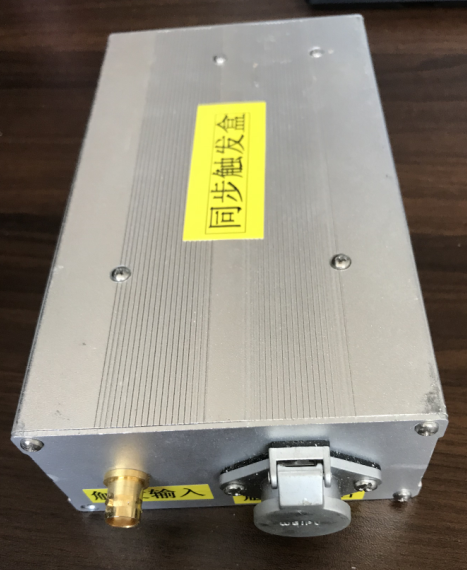 图1 同步触发盒外观（2）、连接说明          图2 连线说明（图2中，①为触发输入连接线，②为触发输出连接线，③、GPS/COM，使用时按下右侧电源按钮通电）图2中①触发输入线的红色和黑色夹子分别连电火花震源的触发线（将下图3中夹子和图2中颜色一一对应的夹子连在一起）。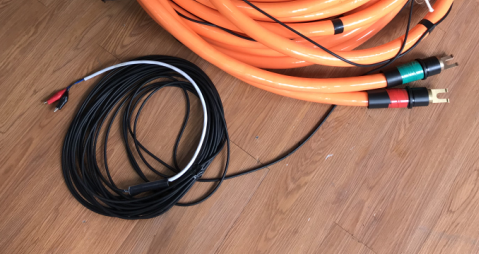 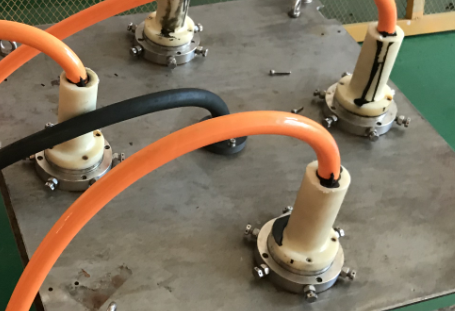 图3电火花触发线（左图探头上绑1组触发线，中间黑色为4组触发线）图2中触发输出线②，配套转换接头，可匹配各类地震仪。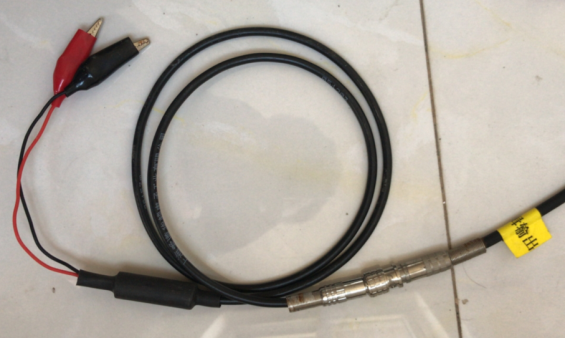                图4 配套转换接头（夹子连地震仪触发输入）触发盒触发输出线②信号有4种电平接口类型，3.3V输出接口、5V逻辑输出接口、12V光耦输出接口、5V光耦输出接口。一般选5V逻辑输出接口连接至地震仪的触发接口。（3）、采用GPS授时同步的情况如图2中③所示，将GPS接收模块放置在能接收到GPS信号的空旷地方，COM口连接电脑串口，启动记录软件如下图5：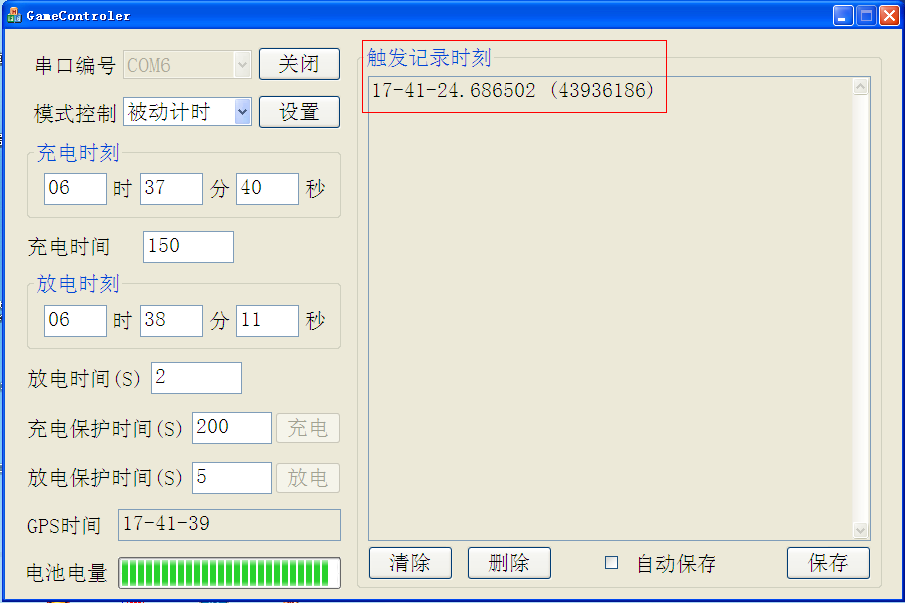        图5 GPS记录触发时刻（红色框所示）